 PONEDJELJAK1189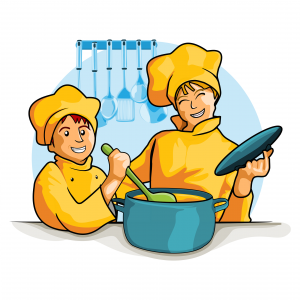                                 DORUČAK:  Kruh, mliječni namaz, mlijekoRUČAK: Varivo od boba, leće i krumpira                          UŽINA:  Sladoled                                                                                                   UTORAK                       DORUČAK:  mini burek, jogurt                      RUČAK:  pileći rižoto s tikvicama i šampinjonima                          UŽINA:  kinder pinque, voće                                                   SRIJEDA                                               DORUČAK:  krafna, čaj, voće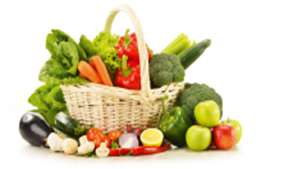 RUČAK:  varivo od mješanog povrća s teletinomUŽINA:  pecivo prstići   ČETVRTAK                  DORUČAK:  /                                     RUČAK:  /       DAN ŠKOLE                           UŽINA:  /                                                                 PETAK                                                                                           DORUČAK:  pletenica, maslac, marmelada, čokoladno mlijeko                     RUČAK: juha , tjestenina s tuna umakom                      UŽINA:  kroasan, voće               